MY FEEDBACK FORM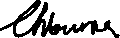 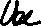 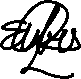 NAME/SIGNATURE/DATE: IBE CHIBUNNA ELVIS;                                                                   04/05/2020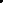 S/NPARAMETERRESPONSE LEVELRESPONSE LEVELRESPONSE LEVELS/NPARAMETERYES(5 points)NO(0 points)NOTSURE(3points)1Are you learning valuable information?Yes 2Are the explanations of concepts clear?Yes3Is the Instructor’s delivery engaging? Yes4Are there enough helpful practice activities?Yes5Was the course description accurate?Yes6Is the instructor knowledgeable about the topic?Yes TOTAL SCORETOTAL SCORE30FINAL REMARKSFINAL REMARKSThe instructor is knowledgeable about the topic and his delivery is engaging.The instructor is knowledgeable about the topic and his delivery is engaging.The instructor is knowledgeable about the topic and his delivery is engaging.EXCELLENT (5POINTS)EXCELLENT (5POINTS)FAIR (3 POINT)FAIR (3 POINT)POOR (0 POINTS)POOR (0 POINTS)